Единый государственный экзамен по ХИМИИ Инструкция  по выполнению работыЭкзаменационная работа состоит из двух частей, включающих в себя35 заданий. Часть 1 содержит 29 заданий с кратким ответом, часть 2 содержит 6 заданий с развёрнутым ответом.На выполнение экзаменационной работы по химии отводится  3,5 часа (210 минут).Ответом к заданиям части 1 является последовательность цифр или число. Ответ запишите по приведённым ниже образцам в поле ответа в тексте работы, а затем перенесите в бланк ответов  №  1. Последовательность цифр в заданиях 1—26 запишите без пробелов, запятыхИ  ДЈЭНИX     ДОПOЛHИTeЛЬHЫX  СИМВOПOB.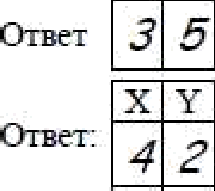 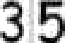 t2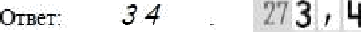 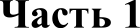 Определите, атомы каких из указанных в ряду элементов в основном состоянииимеют одинаковое число d-электронов.Запишите в поле ответа номера выбранных элементов.Ответ:Ответы к заданиям 30—35 включают в себя подробное описание всего	 	хода выполнения задания. В бланке ответов № 2 укажите номер задания и запишите его полное решение.Все	бланки	EFЭ	заполняются	яркими	чёрными	чернилами.Допускается использование гелевой, капиллярной или перьевой ручек.При выполнении заданий можно пользоваться черновиком. Записи в черновике не учитываются при оценивании работы.При выполнении работы используйте Периодическую систему химических элементов Д.И. Менделеева; таблицу растворимости солей, кислот и оснований в воде, электрохимический ряд напряжений металлов. Эти сопроводительные материалы прилагаются к тексту работы.Для вычислений используйте непрограммируемый калькулятор. Баллы,  полученные  Вами  за  выполненные  задания, суммируются.Постарайтесь выполнить как можно больше заданий и набрать наибольшее количество баллов.Желаем успеха.!Из указанных в ряду химических элементов выберите три элемента, которые в Периодической системе химических элементов Д.И. Менделеева находятся в одном периоде. Расположите выбранные элементы в порядке уменьшения их атомного радиуса.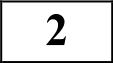 Запишите	в	поле	ответа	номера	выбранных	элементов	в	нужной последовательности.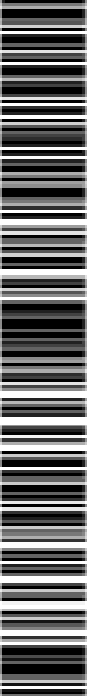 Ответ: 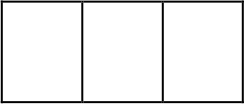 Из числа указанных в ряду элементов выберите два элемента, которые проявляют одинаковую степень окисления в высших оксидах.Запишите в поле ответа номера выбранных элементов. Ответ: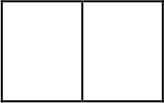 4Из	предложенного  перечня  выберите  два  вещества,  которые  имеют  ионнуюсВязЬ.оксид cepы(IV)бИз		предложенного натрий, так и хлор.кислородперечня выберите  два вещества,  с которыми реагируют  какхлорид кальцияводородпероксид водородаоксид калияЗапишите в поле ответа номера выбранных веществ.Ответ: 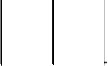 Остановите соответствие между названием вещества и классом/группой, к которому(-ой) это вещество принадлежит: к каждой позиции, обозначенной буквой, подберите соответствующую позицию из  второго  столбца, обозначенную  цифрой.оксид углерода(ІV)фосфороксид кальцияводаЗапишите в поле ответа номера выбранных веществ. Ответ: 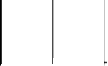 7		лорид   железа(ІІІ)   добавили   к  раствору   гидроксида   натрия,   при   этом выпалосадок Х. Осадок отделили и растворили в иодоводородной кислоте. При этом образовалось вещество У. Из предложенного перечня выберите вещества Х и У, которые  соответствуют   приведенному описанию.НАЗВАНИЕ  ВЕЩЕСТВАА)   угарный газБ) гидроксид cepы(VI) В) гидроксид хрома(ІІІ)КЛАСС/ГРУПНАамфотерные гидроксидыводородные соединениящёлочинесолеобразующие оксидыдвухосновные кислотыкислотные оксидыFe(OH)Fe(OH)FeIINaClЗапишите в таблицу номера выбранных веществ под  соответствующими буквами.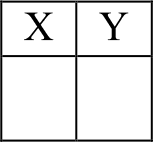 Ответ: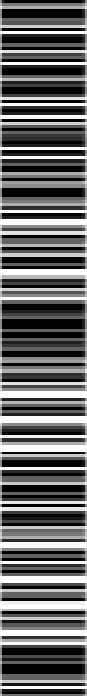 Запишите в таблицу выбранные цифры под соответствующими буквами.Ответ:8Установите соответствие между формулой вещества и реагентами, с каждым из которых это вещество может взаимодействовать: к каждой позиции, обозначенной буквой, подберите соответствующую позицию, обозначенную цифрой.Задана следующая схема превращений веществ:Х	УNaOH	Na2CO3	NaC1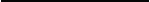 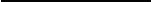 Определите, какие из указанных веществ являются веществами Х и У.ФОРМУЛА ВЕЩЕСТВА А)  СиБ)  CiЭ2В)	HClГ)   CuBrPEAFEHTЫ Mg, CaO, С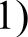     S, Cl 2›	3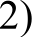 )    Cl , NaOH, KIBr , Н	4› KClMg, MgO, AgNONaHCOBaCOСОHClO4BaClЗапишите    в   таблицу   номера   выбранных   веществ   под  соответствующимибуквами.Запишите в таблицу выбранные цифры под соответствующими буквами. Ответ:9Установите соответствие между реагирующими веществами и продуктами,  которые образуются при взаимодействии этих веществ: к каждой позиции, обозначенной    буквой,    подберите    соответствующую    позицию,   обозначеннуюОтвет:     Х   УУстановите соответствие между формулой вещества и его названием: к каждой позиции, обозначенной буквой, подберите соответствующую позицию  из второго столбца, обозначенную цифрой.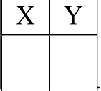 ФОРМУЛА ВЕЩЕСТВА	НАЗВАНИЕ  ВЕЩЕСТВАцифрой.РЕАFИРУЮЩИЕ ВЕЩЕСТВАА) Na О и холодная Н О Б)    Na О, и горячая Н ОПРОДУКТЫ РЕАКЦИИNaI и Н ОI , NaI и НЛОNaOH и O2А)    C 2H 6  2Б)    СН 2  2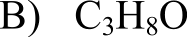 метанолпропанонэтиленгликольбутанальмуравьиная кислотафенолВ)  Na О и НЛОГ)    Na О, и избыток HlNaOH и Н ОNaOH и НЛОNaOHЗапишите в таблицу выбранные цифры под соответствующими буквами.Ответ:Запишите в таблицу выбранные цифры под соответствующими буквами.Ответ:Из предложенного перечня выберите два вещества, в функциональных группах которых, имеются как n-, так и о-связи.этилацетатглицеринпропанол-2метиламинбутанонЗапишите в поле ответа номера выбранных веществ.Ответ: 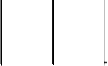 Из предложенного перечня выберите два вещества, которые могут образоваться при взаимодействии бензола с хлором.1,2,3,4,5,6-гексахлорциклогексанхлорбензол2-хлортолуолИз предложенного перечня выберите два вещества, с которыми может взаимодействовать анилин.соляная кислотабромид калия	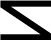 бромная водагидроксид калияэтанЗапишите в поле ответа номера выбранных веществ.Ответ: 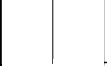 Установите соответствие между углеводородом и продуктом, который преимущественно образуется при взаимодействии этого углеводорода с хлороводородом в соотношении 1 :1 при повышенной температуре: к каждой позиции, обозначенной буквой, подберите соответствующую позицию, обозначенную цифрой.4-хлортолуолхлорциклогексанЗапишите в поле ответа номера выбранных веществ.Ответ: 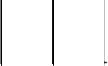 Из предложенного перечня выберите два вещества, с которыми может взаимодействовать пропантриол-1,2,3.азотная кислотаазотгидроксид меди(ІІ)водородУГЛЕВОДОРОДА)	этиленБ)	пропинВ)	циклопропанбутадиен—1,3ПРОДУКТ2-хлорпропен1-хлорбутен-21-хлорпропанхлорэтан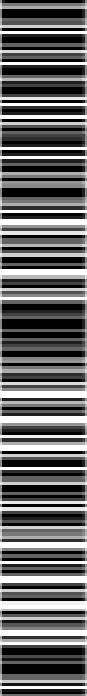 2-хлорпропан3-хлорбутен-15)	диэтиловый эфирЗапишите в поле ответа номера выбранных веществ. Ответ: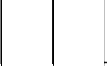 Запишите в таблицу выбранные цифры под соответствующими буквами. Ответ:Остановите соответствие между реагирующими веществами и органическим продуктом, который преимущественно образуется при взаимодействии этих веществ: к каждой позиции, обозначенной буквой, подберите  соответствующую цифрой.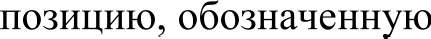 Из предложенного перечня выберите две реакции нейтрализации.HCl + NaOH = NaCl + НЛОSO, + НЛО = Н SO4HClO4 + КОН = KClO4 + НЛОРЕАFИРУЮЩИЕ ВЕЩЕСТВАА)	изопропилацетат	и	раствор	1) гидроксида калия (при нагревании)	2)      пропановая  кислота и хлор (в	3)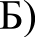 ПРОДУКТ  РЕАКЦИИ3-хлорпропионовая кислота 2-хлорпропионовая кислотаэтанол2	ПО4'    К  MП   4 + MПO   + ОPH   + 2O   = Н РО4Запишите в поле ответа номера выбранных реакций.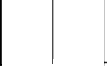 Ответ:присутствии красного фосфора)      пропаналь и водород (при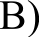 нагревании, в присутствии катализатора)      пропанон и водород (при нагревании, в присутствии катализатора)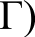 4)  пропанол-2)  пропанол-1уксусная кислота  Из предложенного перечня выберите два внешних воздействия, которые приведут к увеличению скорости химической реакции между хлором и водородом.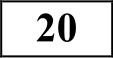 повышение давленияЗапишите в таблицу выбранные цифры под соответствующими буквами.Ответ: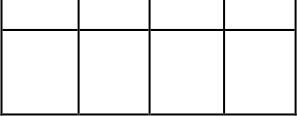 Задана следующая схема превращений веществ:   Н2О, Hg2+		 	У	С  H 2	Х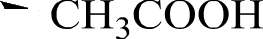 понижение давленияповышение температурыпонижение температурыдобавление ингибитораЗапишите в поле ответа номера выбранных внешних воздействий.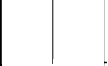 Ответ:Определите, какие из указанных веществ являются веществами Х и У.ацетальдегидводородэтиловый спиртаммиачный раствор оксида серебра(i)гидроксид меди(ІІ)Запишите   в   таблицу   номера   выбранных   веществ   под   соответствующимибуквами.х	У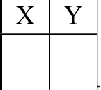 Ответ:2Установите соответствие между уравнением реакции и изменением степени окисления окислителя в данной реакции: к каждой позиции, обозначенной буквой, подберите соответствующую позицию, обозначенную цифрой.2Установите соответствие между названием соли и её отношением к гидролизу: к каждой позиции, обозначенной буквой, подберите соответствующую позицию, обозначенную цифрой.УРАВНЕНИЕ РЕАКЦИИ	ИЗМЕНЕНИЕ СТЕПЕНИОКИСЛЕНИЯ ОКИСЛИТЕЛЯНАЗВАНИЕ СОЛИА) гидрокарбонат калия Б)   сульфат аммонияОТНОШЕНИЕ   К ГИДРОЛИЗУ    не гидролизуется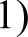 !)	гидролизуется   по катионуА)   H2  + 2Na = Na S + НБ)    SO  + NO  = SO  + NO1)   —1 --г 02)  0 ——г —2В)   нитрат натрияF)   ацетат алюминиягидролизуется  по анионугидролизуется  по  катиону  и анионуВ)   4N   2 +    2 + 2Н2   '   4HN з3)  +4 ——г +64)   +l ——г 05)  +4 ——г +26)  0 ——г —1Запишите в таблицу выбранные цифры под соответствующими буквами. Ответ:2Установите соответствие между фактором, действующим на равновесную системуЗапишите в таблицу выбранные цифры под соответствующими буквами.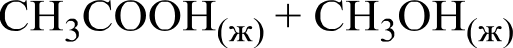 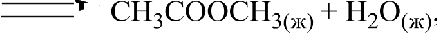 Ответ:2Установите соответствие между формулой соли и продуктом, образующимся на катоде при электролизе её водного раствора: к каждой позиции, обозначенной буквой, подберите соответствующую позицию, обозначенную цифрой.ФОРМУЛА СОЛИ	ПРОДУКТ  НА КАТОДЕи направлением смещения химического равновесия в этой системе: к каждой позиции, обозначенной буквой, подберите соответствующую позицию, обозначенную цифрой.ВОЗДЕЙСТВИЕ НА	СМЕЩЕНИЕ   ХИМИЧЕСКОГО СИСТЕМУ		РАВНОВЕСИЯ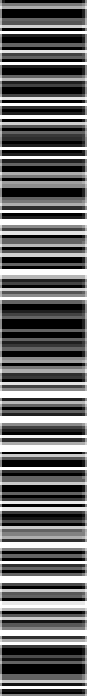 А)  добавление метанола	1)    в сторону прямой реакцииА)  CuSO4Б)   К so4В)   AgNOCuBrводородсеребромедьгидроксид калиякислородоксид cepы(IV)Б)   повышение давления	2)    в сторону обратной реакции В)   повышение  концентрации  3)    практически не смещаетсяэфираF) добавление гидроксида натрияЗапишите в таблицу выбранные цифры под соответствующими буквами.Запишите в таблицу выбранные цифры под соответствующими буквами. Ответ:Ответ:2Установите соответствие между названиями двух веществ и реактивом, с помощью которого можно различить эти вещества: к каждой позиции, обозначенной буквой, подберите соответствующую позицию, обозначенную цифрой.НАЗВАНИЯ ВЕЩЕСТВА)   ацетон и этаналь	1)  N2Б)   глюкоза и сахароза	Ё)	НЛОРЕАКТИВ237К 130 г раствора с массовой долей нитрата магния 10% добавили 17 г этой жеВ)    пропанон-2 и глицерин	3)    КОН  (  - )Г)    муравьиная  кислота и уксусная	4)   Си(ОН)2кислота	5)   СН4Запишите в таблицу выбранные цифры под соответствующими буквами.Ответ:2 Остановите соответствие между органическим веществом и способом его промышленного получения: к каждой позиции, обозначенной буквой, подберите соответствующую позицию, обозначенную цифрой.ОРГАНИЧЕСКОЕ	СПОСОБ ПОЛУЧЕНИЯ ВЕЩЕСТВО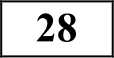 239соли и выпарили 27 мл воды. Вычислите массовую долю нитрата магния (в процентах) в полученном растворе.Ответ: 	% (Запишите число с точностью до целых.)Какой объём (н.у.) кислорода (в литрах) необходим для полного сгорания 28 л(н.у.) метана?Ответ: 	л (Запишите число с точностью до целых.)Карбид алюминия массой 86,4 г растворили в избытке соляной кислоты. Вычислите массу соли (в граммах), образовавшейся при этом.Ответ: 	г (Запишите число с точностью до десятых.)А)  метанолБ) уксусная кислота В)  фенолокисление бутанаокисление изопропилбензолагидролиз жиров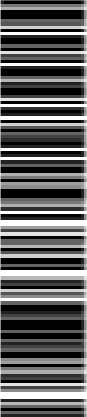 гидролиз углеводовиз синтез-газаЗапишите в таблицу выбранные цифры под соответствующими буквами. Ответ: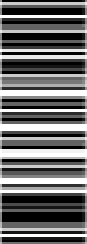 Единый государственный экзамен, 2018 г.Тренировочный вариант №9 от 01.01.2018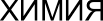 8 / 14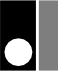 Часть 2 Из предложенного перечня веществ выберите вещества, между которыми может протекать окислительно-восстановительная реакция. В ответе запишите уравнение только одной из возможных окислительно-восстановительных реакций. Составьте электронный баланс, укажите окислитель и восстановитель в этой реакции.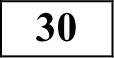  Из предложенного перечня веществ выберите вещества, между которыми может протекать реакция ионного обмена. Запишите молекулярное, полное и сокращённое ионное уравнения только одной из возможных реакций.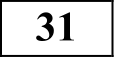  Соляную кислоту нейтрализовали карбонатом натрия. Полученный раствор подвергли   электролизу.   Газ,   выделившийся   на   катоде,   пропустили при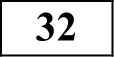 нагревании над оксидом меди(ІІ). Образовавшееся твердое вещество добавили к горячему раствору хлорида железа(ІІІ), при этом наблюдали растворение вещества.Напишите уравнения четырёх описанных реакций. Напишите уравнения реакций, с помощью которых можно осуществить следующие превращения: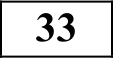  При взаимодействии 24,3 г бромоводорода с 80 мл 95%-ной серной кислоты (плотностью 1,8 г/мл) выделился оксид cepы(IV). Этот газ полностью поглотили раствором гидроксида бария массой 570 г с массовой долей 15%. Вычислите массовую долю гидроксида бария в полученном растворе.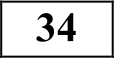 В ответе запишите уравнения реакций, которые указаны в условии задачи, и приведите все необходимые вычисления (указывайте единицы измерения искомых физических величин). При сгорании 5,4 г органического вещества получили 15,4 г углекислого  газа и 3,6 мл воды. Известно,  что это вещество  реагирует с раствором гидроксида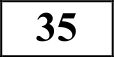 натрия, а при реакции его с бромной водой образуется трибромпроизводное этого вещества.На основании данных условия задания:произведите вычисления, необходимые для установления молекулярной формулы органического вещества и запишите молекулярную формулу исходного органического вещества;составьте   структурную   формулу   этого   вещества,   которая однозначноотражает порядок связи атомов в его молекуле;напишите уравнение реакции данного вещества с бромной водой.пропанол— 1HBr, г°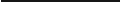 Х	-- пропенНЛО, H+X2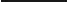 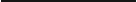  	4	2‘    ‘	ацетон	Ха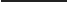 При написании уравнений реакций используйте структурные формулы органических веществ.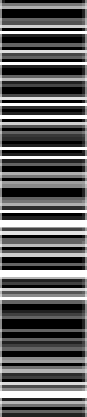 Система оценивания  экзаменационной работы  по химииЧасть 1За правильный ответ на каждое из заданий 1—6, 11—15, 19-21, 26—29ставится 1 балл.Задание считается выполненным верно, если экзаменуемый дал правильный ответ в виде последовательности цифр или числа с заданной степенью точности.Задания 7—10, 16—18, 22—25 считаются выполненными верно, если правильно указана последовательность цифр.За полный правильный ответ в заданиях 7—10, 16—18, 22—25 ставится 2 балла; если допущена одна ошибка — 1 балл; за неверный ответ (более одной ошибки) или его отсутствие — 0 баллов.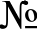 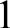 Частъ 2Критерии оценивания  заданий с развёрнутым  ответом  Из предложенного перечня веществ выберите вещества, между которыми может протекать окислительно-восстановительная реакция. В  ответе запишите уравнение только одной из возможных окислительно- восстановительных реакций. Составьте электронный баланс, укажите окислитель и восстановитель в этой реакции.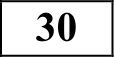 Из предложенного перечня веществ выберите вещества, между которыми может протекать реакция ионного обмена. Запишите молекулярное, полное и сокращённое ионное уравнения только одной из возможных реакций.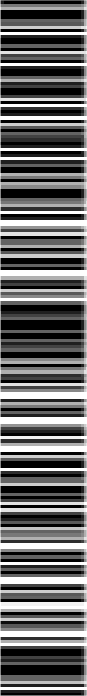    Соляную кислоту нейтрализовали карбонатом натрия. Полученный раствор подвергли   электролизу.   Газ,   выделившийся   на   катоде,   пропустили при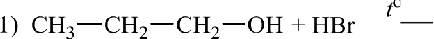 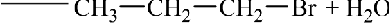 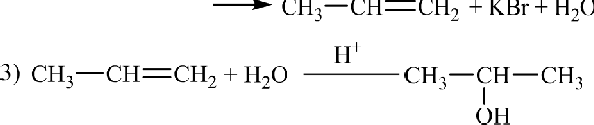 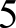 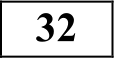 нагревании над оксидом меди(ІІ). Образовавшееся твердое вещество добавили к горячему раствору хлорида железа(ІІІ), при этом наблюдали растворение вещества.Напишите уравнения четырёх описанных реакций.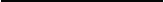 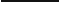    Напишите уравнения реакций, с помощью которых можно осуществить следующие  превращения: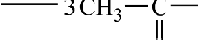 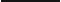 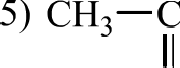 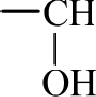 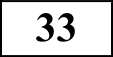  нв  ›				ибо, н		 	пропанол—1	Х	пропен	X2KMпO4, НЛО, t° 	>  ацетон	-- X2При написании уравнений реакций используйте структурные формулы органических веществ.Примечание. Допустимо использование структурных формул разного вида (развёрнутой, сокращённой, скелетной), однозначно отражающих порядок связи атомов и взаимное расположение заместителей и функциональных групп в молекуле органического вещества.При взаимодействии 24,3 г бромоводорода с 80 мл 95%-ной серной кислоты (плотностью 1,8 г/мл) выделился оксид cepы(IV). Этот газ полностью поглотили раствором гидроксида бария массой 570 г с массовой долей 15%. Вычислите массовую долю гидроксида бария в полученном растворе.В ответе запишите уравнения реакций, которые указаны в условии задачи, и приведите все необходимые вычисления (указывайте единицы измерения искомых физических величин).Примечание. В случае, когда в ответе содержится ошибка в вычислениях в одном из трёх элементов (втором, третьем или четвёртом), которая привела к неверному ответу, оценка за выполнение задания снижается только на 1 балл.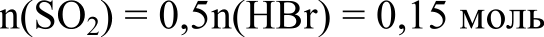 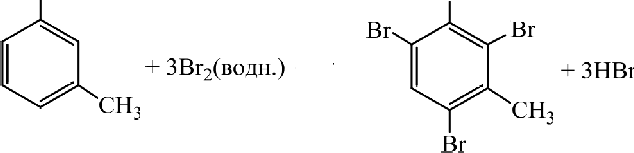 При сгорании 5,4 г органического вещества получили 15,4 г углекислого газа и 3,6 мл воды. Известно, что это вещество реагирует с раствором гидроксида натрия, а при реакции его с бромной водой образуется трибромпроизводное этого вещества.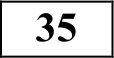 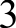 На основании данных условия задания:произведите вычисления, необходимые для установления молекулярной формулы органического вещества и запишите молекулярную формулу исходного органического вещества;составьте структурную формулу этого вещества, которая однозначно отражает порядок связи атомов в его молекуле;напишите уравнение реакции данного вещества с бромной водой.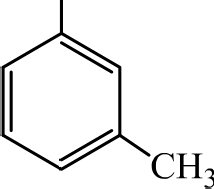 СОСТАВИТЕЛЪ ВАРИАНТА:СОСТАВИТЕЛЪ ВАРИАНТА:ФИО:Ермолаев Иван СергеевичПредмет: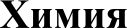 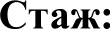 С 2010 годаОбразование:Выпускник  химического факультетаМГУ им. М.В. ЛомоносоваАккаунт BE:https://vk.com/rc1circuitСодержание верного ответа  и указания по оцениванию(допускаются иные формулировки ответа, не искажающие его смысла)БаллыВариант ответаОтвет   включает   в  себя   четыре   уравнения   возможных реакций,соответствующих описанным превращениям:2HC1 + Na СО = 2NaCl + СО + НЛО2NaCl + 2H  О — Н	+  Cl   + 2NaOH (электролиз)CuO + H2   t‘	Cu + НЛОСи + 2FeCl	t‘	CuCl2 + 2FeCl2Правильно записаны 4 уравнения реакций4Правильно  записаны  3  уравнения реакций3Правильно записаны 2 уравнения реакций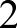 Правильно записано 1 уравнение реакции1Все уравнения реакций записаны неверно0Максимальный балл4в соответствии с условием задания определена искомая физическая величинаПравильно записаны три элемента ответа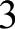 Правильно записаны два элемента ответа2Правильно записан один элемент ответа1Все элементы ответа записаны неверно0Максимальный балл4